Шакимова Г.Средняя школа №6 имени С.Кирова Учительница русского языка и литературы 
Спорт в нашей жизни. В. Голышкин «Вратарь»Цель: познакомить с рассказом В. Голышкина «Вратарь», 1.формировать систему читательских умений; активизировать вдумчивое чтение.2. развивать речь учащихся, развивать критическое мышление; развивать умение анализировать и оценивать поведение героев в соответствии с авторским замыслом соотносить поступки героев с собственным жизненным опытом.3. воспитывать умение контролировать свою деятельность, оценивать её; прививать любовь к спорту.Тип урока: урок формирования новых знанийОборудование: учебник для 6 класса«Литературное чтение» Р. Нуртазина ,карточки для групповой работы Ход урокаІ.Орг моментПсихологический настрой “Подари доброе слово” Учитель раздает карточки ,на них изображены разные  виды спорта(футбол и баскедбол). Каждый ученик называет вид спорта и так делятся на группы . 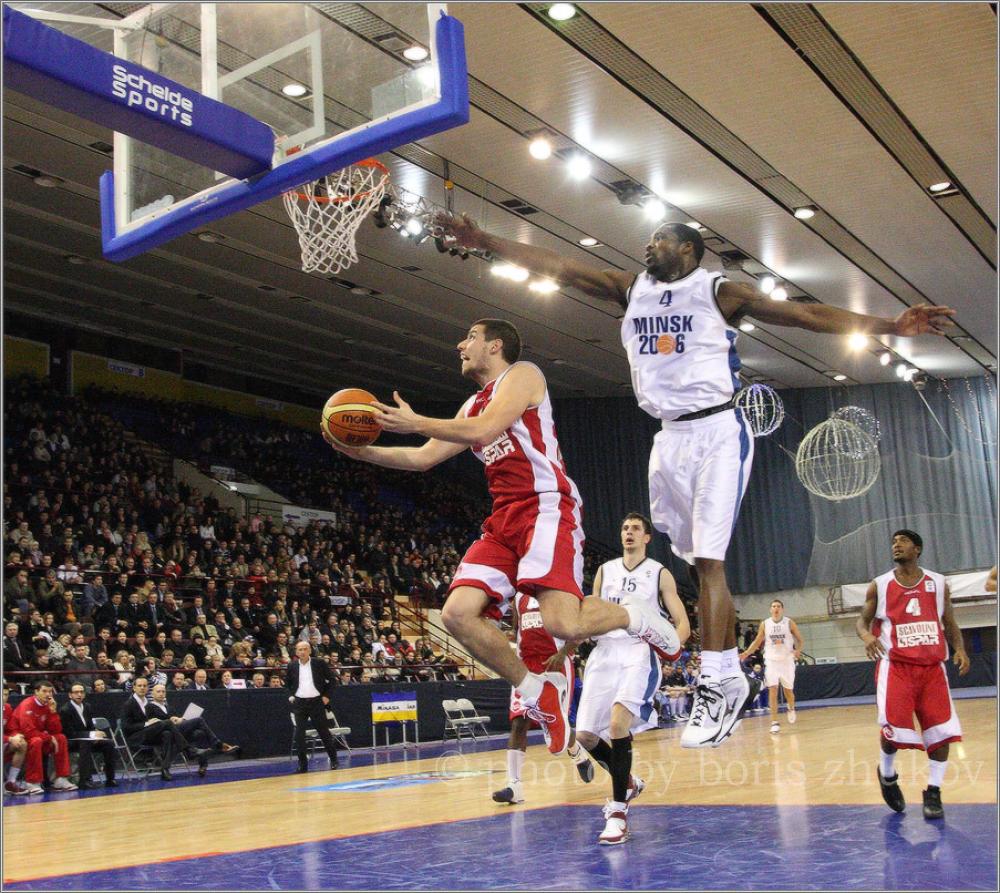 1Задание Команда Называют самых популярных спортсменов мира.2.Называют виды спорта Командам раздаются смайлики за ответы«Кто быстрее»  (на доске запись)КЕСАБТОЛБ / баскетбол/, ГЕБ /бег/, КОСБ /бокс/, БЬАРОБ /борьба/, БУФЛОТ /футбол/Быстрая команда получает смайлик-Как вы думаете, о чём мы будем с вами говорить сегодня?- Правильно.Тема нашего урока «Спорт в нашей жизни».- Запишите в тетрадях число, тему урока, эпиграф «В здоровом теле – здоровый дух».Заполните кластер на тему -спорт это…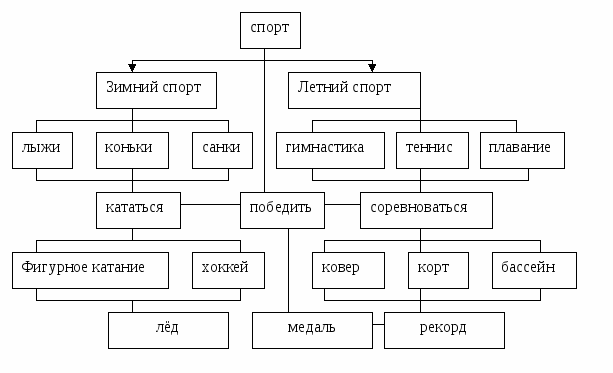 Оценивание работ групп 3. Угадай слово- Спортивная игра на травяном поле, в которой две команды по 11 человек в каждой, используя ведение и передачи мяча ногами, стремятся забить его в ворота соперника и не пропустить в свои. / Футбол/- Человек, который защищает ворота и может взять мяч в руки? / Вратарь/-Верно. Сегодня мы познакомимся с рассказом В.С. Голышкина «Вратарь».ІІ. ОсмыслениеВасилий Семенович Голышкин ( 1915 – 1996) – детский писатель. Родился в Брянске. Окончил МГПИ в 1940. Участник Великой Отечественной войны. С 50-х годов печатал сказки, интересные рассказы для детей. 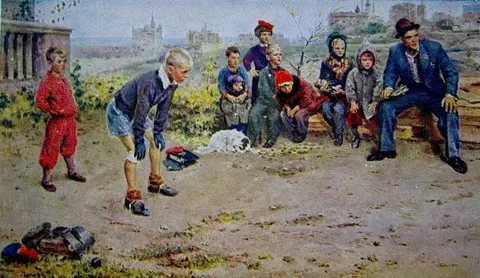 - Ребята, как вы думаете, о чем пойдет речь в рассказе «Вратарь»?/ команды по очереди говорят свои версии/Прием «Чтение с остановками»/Командам раздаётся первая часть текста № 1/Вовка в отряде был меньше всех. Поэтому называли его Вовкой – маленьким, в отличие от другого Вовки, высокого.Но Вовка – маленький уступал всем только в росте. В море он плавал, как дельфин. По деревьям лазил, как обезьяна. Через верёвочку прыгал лучше любой девчонки. Но однажды Вовка – маленький забыл и о море, и о деревьях, и о веревочках….- Что мы узнали о Вовке маленьком?- Как будут развиваться события дальше? / ребята высказывают свои мнения друг другу, затем один из команды отвечает//Командам раздаётся вторая часть текста № 2/Чтение текста до слов «И однажды случилось чудо…»- Какие изменения произошли с Вовкой?- Как вы думаете, как будут развиваться события дальше?Чтение текста до конца по учебнику- Как автор описывает счастливое состояние Вовки?- Почему Вовку маленького прозвали Вовкой –вратарем?Прием «Вопросы - ответы» /командам раздаются карточки с вопросами/1 командаКаким вы представляете себе Вовку?Как бы вы хотели, чтобы закончился рассказ?2 командаО чем бы вы хотели спросить Вовку?Какой совет вы дали бы Вовке?Заслушивание ответов уч-ся, раздается смайликиРабота с учебником. Замените синонимами из текста: хорошо плавал - …/как дельфин/, прекрасно лазил - .., случилось непредвиденное - .., появились слезы - .., не заревел - .., захохотал - ..- Молодцы, ребятаОпределение команды победителяІІІ. Рефлексия «Прием три медведя»Задание на дом: составить Синквейн. К слову футбол.Итоги урока 